                                                                                                   Приложение №3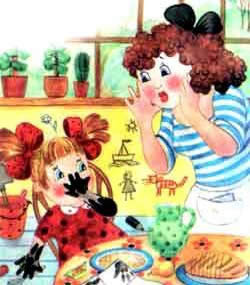 А. Барто «Девочка-чумазая»  - Ах ты, девочка чумазая,Где ты руки так измазала?                Черные ладошки;На локтях - дорожки.- Я на солнышке лежала,Руки кверху держала.ВОТ ОНИ И ЗАГОРЕЛИ.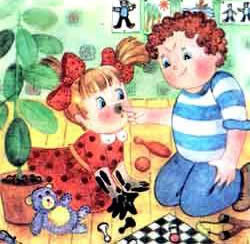 - Ах ты, девочка чумазая,Где ты носик так измазала?Кончик носа черный,Будто закопченный.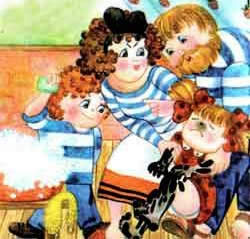 - Я на солнышке лежала,Нос кверху держала.ВОТ ОН И ЗАГОРЕЛ.- Ах ты, девочка чумазая,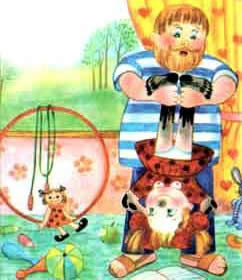 Ноги в полосы измазала,Не девочка, а зебра,Ноги - как у негра.- Я на солнышке лежала,Пятки кверху держала.ВОТ ОНИ И ЗАГОРЕЛИ. -Ой ли, так ли? 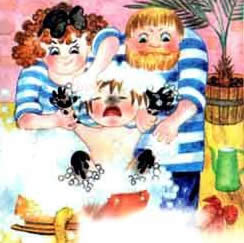 Так ли дело было?Отмоем все до капли.Ну-ка, дайте мыло.МЫ ЕЕ ОТОТРЕМ. Громко девочка кричала,Как увидела мочалу,Цапалась, как кошка:- Не трогайте ладошки!Они не будут белые:Они же загорелые.- А ЛАДОШКИ-ТО ОТМЫЛИСЬ.    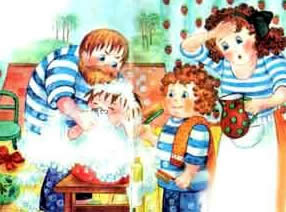 Оттирали губкой нос -Разобиделась до слез:-Ой, мой бедный носик!Он мыла не выносит!Он не будет белый:Он же загорелый.- А НОС ТОЖЕ ОТМЫЛСЯ.Отмывали полосы -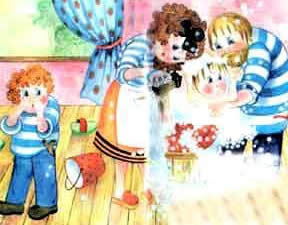 Кричала громким голосом:- Ой, боюсь щекотки!Уберите щетки!Не будут пятки белые,Они же загорелые.- А ПЯТКИ ТОЖЕ ОТМЫЛИСЬ.   - Вот 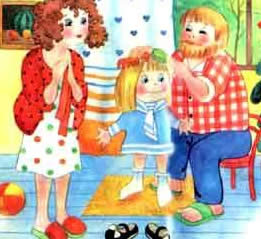 теперь ты белая,Ничуть не загорелая.ЭТО БЫЛА ГРЯЗЬ. 